    Б    БЮЛЛЕТЕНЬ «ОФИЦИАЛЬНЫЙ   ВЕСТНИК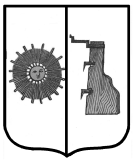             ПРОГРЕССКОГО  СЕЛЬСКОГО ПОСЕЛЕНИЯ»                                № 4     3 марта      2022   года                                                     РЕШЕНИЕ СОВЕТА ДЕПУТАТОВ ПРОГРЕССКОГО СЕЛЬСКОГО ПОСЕЛЕНИЯот   25.02.2022   № 87 п. ПрогрессО внесении изменений в решение Совета депутатов Прогресского сельского поселения от 20.12.2021  № 73 «Об утверждении  бюджета Прогресского сельского поселения на 2022 год и плановый период 2023-2024 годов»1.Внести изменения в решение Совета депутатов Прогресского сельского поселения от 20.12.2021  № 73 «Об утверждении  бюджета Прогресского сельского поселения на 2022 год и плановый период 2023-2024 годов» (в редакции от 18.01.2022 № 84)1.1. Изложить п.п.1.1; 1.2; 1.3 пункта 1  в редакции:«1.1 Прогнозируемый общий объем доходов бюджета Прогресского сельского поселения в сумме 9697,73  тыс. рублей»«1.2 Общий объём расходов бюджета Прогресского сельского поселения в сумме 10542,73 тыс. рублей» «1.3 Прогнозируемый дефицит бюджета Прогресского сельского поселения в объеме 845,0 тыс. рублей»       1.2. Изложить п. 4 в редакции:        «Утвердить объем межбюджетных трансфертов, получаемых из других бюджетов бюджетной системы Российской Федерации на 2022 год  в сумме 6340,93 тыс. рублей, на 2023 год  в сумме 4881,5 тыс. рублей, на 2024 год  в сумме 4889,5 тыс. рублей»        2.  Изложить приложения  №№   1, 2, 3, 5    в редакции.         3. Опубликовать данное решение в бюллетене «Официальный вестник Прогресского сельского поселения» и разместить на официальном сайте Администрации Прогресского сельского поселения.Заместитель  председателя Совета депутатов:                              Т. В. Ефимова                                                                                                                                         Приложение № 1                                                                                                                                         к решению Совета депутатов                                                                                                                                         Прогресского сельского                                                                                                                                         поселения  от  25.02.2022  № 87Объем доходов бюджетаПрогресского сельского поселенияна 2022 год и плановый период 2023 и 2024 годов                                                                                                                                                        (тыс. руб.)Приложение № 2к решению Совета депутатовПрогресского сельскогопоселения  от  25.02.2022 № 87Распределение бюджетных ассигнований  по разделам и подразделам, целевым статьям, группам и подгруппам видов расходов  классификации расходов бюджета Прогресского сельского поселения на  2022 год и плановый период 2023 и 2024 годов                                                                                                                                                    (тыс. руб.)11                                                                                                                                                Приложение № 3к решению Совета депутатовПрогресского сельскогопоселения  от 25.02.2022 №  87Ведомственная структурарасходов бюджета  Прогресского  сельского поселения на  2022 годи плановый период 2023-2024 годов                                                                                                                                                    (тыс. руб.)Приложение № 5к решению Совета депутатовПрогресского сельскогопоселения  от  25.02.2022  №  87Источники внутреннего финансирования дефицита бюджета Прогресского сельского поселения на 2022 годРЕШЕНИЕ СОВЕТА ДЕПУТАТОВ ПРОГРЕССКОГО СЕЛЬСКОГО ПОСЕЛЕНИЧ   25.02.2022   № 86 п. ПрогрессОб утверждении отчёта о работе Администрации Прогресского сельского поселения за 2021 год	Совет депутатов Прогресского сельского поселения РЕШИЛ:	1.Утвердить прилагаемый отчёт о работе Администрации Прогресского сельского поселения.	2.Признать работу Администрации Прогресского сельского поселения удовлетворительной.	3.Опубликовать решение в бюллетене «Официальный вестник Прогресского сельского поселения» и разместить на официальном сайте администрации сельского поселения.          Заместитель Председателя Совета депутатов                                                          Т.В.  ЕфимоваУтверждён                                                                                                                                    решением Совета депутатов                                                                                                Прогресского сельского поселения                                                                       от 25.02.2022 №  86ОТЧЁТо работе Администрации  Прогресского сельского поселения за  2021 год              Уважаемые жители Прогресского сельского поселения!	В соответствии с Уставом Прогресского сельского поселения представляю вашему вниманию отчет о результатах деятельности Администрации Прогресского сельского поселения в 2021 году.	Администрация Прогресского сельского поселения осуществляет свою деятельность в соответствии с Конституцией РФ, Федеральным законом от 06.10.2003 №131 – ФЗ «Об общих принципах организации местного самоуправления в Российской Федерации», Уставом Прогресского сельского поселения, и испол-няет   возложенные на администрацию полномочия в рамках имеющихся финансовых возможностей.22Нужно отметить, исполнение поставленных задач в 2021 году, как и в 2020 году,  происходило в условиях пандемии.	На  территории сельского поселения 29  населенных пунктов, из них 2 посёлка и 27 деревень.  Общая  площадь сельского поселения   - 18300 га.	Численность населения по состоянию  на 1 января 2021 года   составила  2388 человек.	На территории п. Прогресс осуществляли деятельность детский сад,  почтовое отделение, Дом культуры, библиотека, ГОБУЗ «Центр общей врачебной (семейной) практики Прогресс». К сожалению, в других населенных  пунктах культурных, медицинских учреждений не имеется. Медицинское обслуживание населения в деревнях сельского поселения осуществляли  медицинские учреждения, расположенные на территории   Волокского, Кончанско-Суворовского поселений,  жителей п. Раздолье обслуживал ФАП ПМК-3 .	Торговое обслуживание населения отдалённых деревень осуществлялось  автолавками, которые выезжали в деревни по графику с необходимым набором продуктов. Жалоб  от жителей деревень на работу автолавок  в администрацию сельского поселения  не поступало.	В области  нормотворческой деятельности администрация сельского поселения работала под  контролем  Боровичской  межрайонной  прокуратуры. За 2021 год  направлено 43 проекта постановлений, 21 проект  решений. Администрацией сельского поселения  ежемесячно представлялись  нормативные правовые акты в Боровичскую межрайонную прокуратуру,    направлялись   в ГОКУ «Центр муниципальной правовой информации» в г. В. Новгород, размещались на сайте сельского поселения,  публиковались в  бюллетене «Официальный вестник Прогресского сельского поселения».  С НПА, опубликованными в бюллетене «Официальный вестник Прогресского сельского поселения», жители сельского поселения могли ознакомиться  на  официальном сайте администрации сельского поселения  в сети Интернет в разделе «Газета». 	Администрацией сельского поселения  за 2021 год принято  147 постановлений , 73 распоряжения по основной деятельности, 96 распоряжений по личному составу. 	 Администрацией сельского поселения предоставлялось 16 муниципальных услуг.  В  администрации  поселения  работал специалист Многофункционального центра по оказанию государственных  и муниципальных услуг. Прием посетителей осуществлялся, в основном,   по предварительной записи в связи с неблагоприятной эпидемиологической обстановкой.В 2021 году в администрацию сельского поселения поступило 88 обращений о предоставлении муниципальных услуг, что на 3,5% больше чем в 2020 году. Заявители обращались по вопросам присвоения адресов земельным участкам и зданиям, предоставления справок и выписок из похозяйственных книг, предоставления   разрешения на проведение земляных работ. Из общего количества оказанных услуг  преобладала услуга по присвоению, изменению и аннулированию адреса-  61 обращение, или 69%,что на 21% больше, чем в 2020 году; 20% составила  услуга по предоставлению выписки из похозяйственной книги, или 17 обращений.	Всего в 2021 году поступило  40 обращений граждан (в 2020 году-37 обращений). Граждане обращались   по вопросам ремонта дорожной сети, спиливания аварийных деревьев, уличного освещения,  отлова собак без владельцев. Все обращения рассматривались в срок, направлялись ответы заявителям. Нужно отметить, что остро стояла проблема  отлова собак без владельцев.  По информации МБУ «Служба заказчика Боровичского муниципального района», неоднократно объявлялись конкурсы по отбору организации, которая осуществляла бы отлов собак,  но конкурсы признавались не состоявшимися  ввиду отсутствия заявок. 	Администрацией сельского поселения совершено 5 нотариальных действий на общую сумму 800 рублей (в  2020 году  совершено 4 нотариальных действия на сумму 750 рублей).	В 2021 году на территории сельского осуществляли  деятельность 9 крестьянских (фермерских) хозяйств, более 40 частных и индивидуальных предприятий. Количество КФХ и индивидуальных предприятий  практически осталось  прежним.ФИНАНСОВОЕ ОБЕСПЕЧЕНИЕ СЕЛЬСКОГО ПОСЕЛЕНИЯ	Одним из главных вопросов местного значения поселения является формирование, утверждение, исполнение бюджета поселения и контроль за его исполнением, так как реализация  полномочий органов местного самоуправления в полной мере зависит от обеспеченности финансами. 	В бюджет  поселения за 2021 год поступило   доходов  от  всех источников – 9 855 045,82  руб., при плане 9 723 263,77 руб.  и это составило 101,4 % к плану:  	Дотации на выравнивание бюджетной обеспеченности – 4 278 900 руб.	Субвенция на воинский учёт                                            -    244 550  руб.            Субсидии сельским поселениям на формирование         -  1 838 000 руб.            муниципальных дорожных фондов23Собственные доходы составили 3 074 582,05  руб.  при плане 2 942 800 руб.; и это составляет 104,5% к плану.Из чего состоят доходы:Налог на доходы физических лиц   66 865,54 руб.Налог на имущество физ. лиц         1 269 931,33 руб.Земельный налог                               990 547,25 руб.Государственная пошлина               800  руб.Единый сельхозналог                       179,21 руб.Акцизы на топливо                          746 258,72  руб.	Основными составляющими доходов бюджета составляют налог на имущество физических  лиц, земельный налог, акцизы на топливо.   	Доходы от оплаты налога на имущество физических лиц увеличились на 16140,63 руб., или на 1,6%. Доходы от оплаты   земельного налога уменьшились на 15%, или на 126 911,16 руб. Поступление акцизов увеличилось на 91077, 49 руб.ДОРОГИ МЕСТНОГО ЗНАЧЕНИЯ	    Дорожный фонд в 2021 году составил 2 462 531 рублей 92 копейки, в том числе субсидия из областного бюджета – 1 838 000 руб., что составило 74,6% дорожного фонда Прогресского поселения.  	Расходование средств дорожного фонда осуществлялось в соответствии с планом   ремонта дорог, утвержденным Советом депутатов.	Выполнены следующие мероприятия и затрачены денежные средства в следующих суммах: 	1.Проведен   аукцион   по ремонту   дорог   в п. Прогресс: ( ул. Гагарина у д.№17,   амбулатории, д. №18а и  пер Новый)   общей площадью  3670,9 кв. м  и общей протяженностью - 0,548 км на сумму 2 137 731 рубль 92 копейки. Ремонт дорог производило ООО «Альянс Групп».	2. В   рамках   зимнего    содержания    дорог сельского поселения израсходовано 147 200  руб.	3.Проведена проверка смет для аукциона на ремонт дорог,  израсходовано   17 100 руб. С 2017 года проверка смет на ремонт дорог в Региональном центре ценообразования является обязательной процедурой, так как расходуются средства регионального дорожного фонда (субсидия) и  во избежание  нецелевого и необоснованного использования средств дорожного фонда.	К сожалению, при  недостаточном финансировании и растущих ценах на ремонт дорог нет возможности привести дорожное полотно в нормативное состояние на всех требующих ремонта участках дорог.           Итого,  в 2021 году в области дорожной деятельности затрачено 2 462 531 рубль 92 копейки, что на 127  534 рублей 46 копеек больше, чем в 2020 году.ОРГАНИЗАЦИЯ БЛАГОУСТРОЙСТВА, ОЗЕЛЕНЕНИЯ, СБОРА И ВЫВОЗА БЫТОВЫХ ОТХОДОВ И МУСОРА	Ежегодно администрацией сельского поселения проводятся  мероприятия по благоустройству, уборке и озеленению территории сельского поселения. 	В 2021 году сбор и вывоз бытового мусора из жилой зоны осуществлялся специализированной организацией ООО «Спецтранс», являющейся региональным оператором.  	Одной из проблем в нашем поселении  продолжают являться    несанкционированные свалки. В 2021 году были ликвидированы несанкционированные свалки  в п. Прогресс в районе д.№8  по ул. Строителей (у контейнерной площадки), по ул. Гагарина   у д.№12,     напротив  д.№18     (у контейнерной    площадки),     у дороги на  д. Шестниково. На эти цели было израсходовано 105 750 рублей. 	Одной из причин образования несанкционированных является  низкий уровень  культуры жителей поселения в сфере обращения с твердыми коммунальными отходами. 	Администрация сельского поселения вела работу по спиливанию аварийных деревьев и вырубке кустарника. В 2021 году  спилено и вывезено 3 аварийных  дерева. На эти работы затрачено 36 000 руб.           На весенне-летний период по договору гражданско-правового характера  было принято два человека, которые выполняли работы по окашиванию травы и вырубке кустарников, уборке мусора. Работы выполнены  на общую  сумму  159 151,25 руб. (41 637,96 руб. - на   окашивание травы и вырубку кустарников,  на уборку мусора-117 513,29 руб.).	В 2021 году на площади 8,6 га произведена химическая обработка борщевика, на которую затрачено  146 813,77 руб. Данные работы были произведены за счет   межбюджетных трансфертов. 	Администрацией  сельского поселения  заключен  договор с ООО «Экологическое предприятие («Меркурий»)» на вывоз и утилизацию ртутьсодержащих ламп. Стоимость услуг составила 30 тыс. руб.24	Если говорить о  придомовых территориях, то благодаря неравнодушным жителям и старостам многоквартирных домов, придомовые территории находятся в надлежащем состоянии.  ЖИЛИЩНО-КОММУНАЛЬНОЕ ХОЗЯЙСТВО	С 2015 года полномочия по тепло-, газо-, водоснабжению и водоотведению являются полномочиями муниципального района. Содержание и  обслуживание муниципального жилищного фонда  - также полномочие муниципального района.	 На территории поселения 38 многоквартирных домов.  Управляющая компания – ООО  «ЖЭУ»,   которая   занимается   вопросами   содержания   МКД в п. Прогресс  в технически исправном состоянии.  Не решена проблема с обслуживанием МКД по ул. Строителей д.№8, д.№12, д.№14.	Продолжалась  газификация  д. Тини. УЛИЧНОЕ ОСВЕЩЕНИЕ	В области исполнения полномочий по организации уличного освещения в населенных пунктах выполнена модернизация приборов уличного освещения в количестве 63 единиц. 	На уличное освещение потрачено 839 950,14  руб., что на 677 440,63 руб. меньше по сравнению с 2020 годом. Закуплены материалы на сумму 162 225,06 руб.  	На обслуживание источников уличного освещения затраты составили   241 020 руб.СОЗДАНИЕ УСЛОВИЙ ДЛЯ ОРГАНИЗАЦИИ ДОСУГА, ОБЕСПЕЧЕНИЕ ЖИТЕЛЕЙ УСЛУГАМИ ОРГАНИЗАЦИЙ КУЛЬТУРЫ, СПОРТА, УЧАСТИЯ В СОХРАНЕНИИ, ВОЗРОЖДЕНИИ И РАЗВИТИИ НАРОДНЫХ ХУДОЖЕСТВЕННЫХ ПРОМЫСЛОВ	 На территории сельского поселения имеются Дом культуры,  библиотека.	 Администрацией  сельского поселения совместно с Домом культуры   проведены   мероприятия, посвященные праздничным датам, в том числе  День пожилых людей,  празднование Нового года. Также проведено мероприятие, посвященное Дню посёлка Прогресс. В связи с неблагоприятной  эпидемиологической обстановкой  не все мероприятия проводились  в обычном формате (проведение концерта).	В 2021 году на проведение культурных мероприятий  администрацией сельского поселения Дому культуры выделены денежные средства в сумме 20 тыс. руб. ОБЕСПЕЧЕНИЕ ПОЖАРНОЙ БЕЗОПАСНОСТИВсе работы на территории сельского поселения осуществлялись  в соответствии с разработанным Планом мероприятий по пожарной безопасности. Осуществлялся инструктаж по мерам пожарной безопасности населения   сельского поселения под роспись и   выдачей памяток. Опубликованы материалы на противопожарную тематику на официальном сайте администрации и в бюллетене «Официальный вестник Прогресского сельского поселения». Произведена очистка двух пожарных водоемов в  д. Алешино на сумму 12 тыс. руб. В зимний период производилась расчистка подъездных путей к пожарным водоемам в населенных пунктах по мере необходимости, в летний период производилось окашивание и вырубка кустарника. Осуществлялся контроль за наличием установленных в населенных пунктах звуковых сигналов, светоотражающих указателей «Стрелка», «Пожарный водоем».Весной и осенью 2021 года проведены беседы с собственниками  жилых домов по очистке придомовых и прилегающих территорий от сухой травы, бытового мусора.   В  2021 году  на территории    сельского поселения  в жилом секторе произошло 2 пожара, что    на 1 пожар   меньше, чем в 2020 году. Сгорели жилые дом в д. Приозерье и п. Прогресс. 	  Весной 2021 года работниками Администрации  осуществлялись выезды по факту горения сухой травы на земельных участках по ул. Зелёной в п. Прогресс и у д. Каменник.	Пал сухой растительности  наблюдается  каждую весну. К сожалению, не все граждане осознают последствия пала.     СОЗДАНИЕ       УСЛОВИЙ    ДЛЯ ОБЩЕСТВЕННОГО ПОРЯДКА 	Работа Администрации сельского поселения по обеспечению общественного порядка осуществлялась  посредством  взаимодействия с правоохранительными органами.  Совместно со  специалистом «БКЦСО» проведено 2  рейда в  семьи, относящиеся к «категории риска». Проведены  беседы с родителями об ответственности за воспитание детей, необходимости контроля за ними. 25РАБОТА С НАСЕЛЕНИЕМ	Численность населения  сельского поселения   на 1 января 2021 по данным органов  статистики составила  2388 человек. 	Постоянно поддерживалась связь со старостами  населенных пунктов.      		В сельском поселении   работал Совет ветеранов, председателем  которого является Демьянова Валентина Васильевна.  	К сожалению, жители проявляют низкую активность в создании ТОСов, участии в ППМИ (проекты поддержки местных инициатив), которые способствовали бы решению  проблем  благоустройства придомовых территорий, а также и  других вопросов местного значения. ВОИНСКИЙ УЧЕТ      	Администрация сельского поселения проводит работу по воинскому учету граждан, пребывающих в запасе и с молодежью призывного возраста. Работа проводилась согласно плану, утвержденному главой сельского поселения и согласованному военным комиссаром Боровичского и  Мошенского муниципальных районов, Хвойнинского муниципального округа  Новгородской области.	Всего на первичном воинском учете в 2021 году состояли:	- граждане, подлежащие призыву на военную службу,-  20 человек,	- 12 офицеров запаса,	- 529 прапорщиков, мичманов, сержантов, старшин, солдат и      матросов  запаса.       Ежемесячно представлялись   в военный  комиссариат  Боровичского и Мошенского муниципальных районов, Хвойнинского  муниципального округа  Новгородской  области сведения  о количественном  составе граждан, состоящих  на  воинском учете  и    именные  списки граждан, у которых  произошли изменения  в учетных  данных, снятых  с воинского учета  и принятых  на воинский  учет.  Движение  учитываемых  граждан в 2021 году составило 44 человека, или на 12 человек меньше, чем в 2020 году. Из них убыло 28 человек, в том числе  с достижением предельного возраста пребывания в запасе, сняты с воинского учета 18 человек  (это мужчины  1971 и женщины 1976 года рождения), прибыло  16 человек, в том числе 5 человек, уволенных из Вооруженных Сил Российской Федерации.        Представлялись  в военный  комиссариат  Боровичского и  Мошенского муниципальных районов,  Хвойнинского   муниципального округа  Новгородской  области  до 1 октября  списки  юношей   15-ти и 16-ти летнего возраста, а  до 1–го ноября  списки юношей, подлежащих первоначальной постановке на воинский учет  в следующем году.	В 2021 году первоначальной постановке на воинский учет поставлено  11 человек, что на 1 человека меньше, чем в 2020 году.  В 2022 году в  военном  комиссариате   Боровичского и Мошенского муниципальных районов, Хвойнинского  муниципального округа Новгородской области  на первоначальный воинский учет  будет поставлено  6  юношей.	  Анализируя итоги прошедшего года, необходимо отметить, что   мы пытаемся  решать многие вопросы вместе с вами, жителями сельского поселения.  	Отдельное спасибо хочется выразить старостам населенных пунктов, которые помогали администрации сельского поселения в решении многих вопросов. ПОСТАНОВЛЕНИЕ АДМИНИСТРАЦИИ  ПРОГРЕССКОГО СЕЛЬСКОГО ПОСЕЛЕНИЧ   11.02.2022   № 18 п. ПрогрессО внесении изменений в постановление Администрации Прогресского  сельского поселения от 18.01.2022 №6Администрация Прогресского сельского поселения  ПОСТАНОВЛЯЕТ:    	 1. Внести изменения в  постановление Администрации Прогресского  сельского поселения от 18.01.2022 №6 «Об утверждении  муниципальной  программы «Повышение безопасности дорожного движения в Прогресском сельском поселении на 2022-2024 годы».  	1.1. строку «2022 г. – п. Прогресс ул. Строителей, ул. Шоссейная;»  пункта 3 раздела 3 изложить в редакции:« 2022 г. – Ремонт асфальтобетонного покрытия автомобильных дорог общего пользования местного значения п. Прогресс по ул. Строителей (Измерение от дорожного знака со стороны улицы Гагарина: 52,6-62,6 (10м), 168,6-171,9 (3,3м), 176,7-178,6 (1,9м), 207,5-209,6 (2,1м), 214,9-216 (1,1м), 223,9-224,7 (0,8м), 249-250,4 (1,4м), 254,1-266 (11,9м), 300,9-321,4 (20,5м), 324,4-327,3 (2,9м), 354,2-355,5 (1,3м), 359,4-360,8 (1,4м), 467,7-461,8 (5,9м). Общая   протяженность    участков, требующих ремонта 64,5м)   и    по 26ул. Шоссейная (Измерения от окончания дороги по ул. Дружбы:  311-375,2 (64,2м), 388,6-392,6 (4м), 408,6-415 (6,4м), 421,5-450,8 (29,3м), 460,9-479,3 (18,4м), 709,8-865 (155,2м), 922,4-1014,9 (92,5), 1016-1053,22 (37,22м), 1064,3-1067,8 (3,5м). Общая протяженность участков, требующих ремонта 410,72м) Прогресского сельского поселения Боровичского района Новгородской области;»           1.2. Приложение №1 к Программе «Повышение безопасности дорожного движения в Прогресском  сельском  поселении на 2022-2024 годы» изложить в редакции:«Приложение №1 к Программе «Повышение безопасности дорожного движения в Прогресском сельском  поселении на 2022-2024 годы»МЕРОПРИЯТИЯМУНИЦИПАЛЬНОЙ ПРОГРАММЫ "ПОВЫШЕНИЕ БЕЗОПАСНОСТИ ДОРОЖНОГО  ДВИЖЕНИЯ   В ПРОГРЕССКОМ СЕЛЬСКОМ ПОСЕЛЕНИИ НА  2022 -2024 ГОДЫ» 	2. Опубликовать постановление в бюллетене «Официальный вестник Прогресского сельского поселения»,  разместить на официальном сайте Администрации Прогресского сельского поселения  в сети  «Интернет».    	3.Постановление вступает в силу с момента подписания.      И.о. Главы сельского поселения                                       С.В. НиколаеваУчредитель бюллетеняСовет депутатов Прогресского сельского поселенияВремя подписания в печать: 02.03.2022по графику- 12. 00; фактически- 12.00Редакция, издатель, распространительАдминистрация Прогресского сельского поселенияАдрес редакции: Новгородская область,Боровичский район, п. Прогресс, ул. Зелёная, д.13E-mail: adm-progress@yandex.ruГлавный редактор С.В. Николаевател. 47-471, 47-542тираж- 3 экз.БесплатноКод бюджетной классификации Наименование  доходовСумма на2022 годСумма на2023 годСумма на2024 годДоходы, всего9697,738245,08277,9000 1 00 00000 00 0000 000Налоговые и неналоговые доходы3356,83363,53388,4000 1 01 00000 00 0000 000Налог на прибыль, доходы68,971,274,2000 1 01 02000 01 0000 110Налог на доходы физических лиц68,971,274,2000 1 03 00000 00 0000 000Доходы от уплаты акцизов760,9762,3778,2000 1 05 00000 00 0000 000Налог на совокупный доход3,03,03,0000 1 05 03010 01 0000 110Единый сельскохозяйственный налог3,03,03,0000 1 06 00000 00 0000 000Налог на имущество2523,02526,02532,0000 1 06 01000 00 0000 110Налог на имущество физических лиц1400,01395,01390,0000 1 06 06000 00 0000 110Земельный налог 1123,01131,01142,0000 1 08 04020 01 0000 110Государственная пошлина за совершение нотариальных действий, должностными лицами органов местного самоуправления, уполномоченными в соответствии  с законодательными актами РФ  на совершение нотариальных действий1,01,01,0000 202 00000 00 0000 000 Безвозмездные поступления из других бюджетов бюджетной системы Российской Федерации6340,934881,54889,5000 2 02 16001 10 0000 150Дотация   на выравнивание бюджетной обеспеченности муниципальных образований4278,93401,03401,0000 2 02 29999 10 7152 150Субсидии бюджетам городских и сельских поселений на формирование муниципальных дорожных фондов1755,01170,01170,0000 2 02 35118 10 0000 150 Субвенции бюджетам сельских поселений на осуществление первичного воинского учета органами местного самоуправления поселений, муниципальных и городских округов237,83245,6253,6000 2 02 30024 10 7028 150Субвенции на возмещение по содержанию штатных единиц, осуществляющих переданные отдельные государственные полномочия области64,464,464,4000 2 02 30024 10 7065 150Субвенции на осуществление государственных полномочий по определению перечня должностных лиц, уполномоченных составлять протоколы об административных правонарушениях в отношении граждан0,50,50,5000 2 02 49999 10 7142 150Иные межбюджетные трансферты бюджетам городских и сельских поселений области на частичную компенсацию дополнительных расходов на повышение оплаты труда работников бюджетной сферы4,30,00,0    Документ, учреждениеРзПрЦСРВРСумма на 2022 годСумма на 2023 годСумма на 2024 годОбщегосударственные вопросы010000000000000005356,154876,25035,2Функционирование высшего должностного лица субъекта РФ и  муниципального образования01020000000000000574,4680,2680,2                                                                                                                                                                                                                                                                                                                                                                                                                                                                                                     Глава муниципального образования01029510001000000574,4680,2680,2Расходы на выплаты персоналу в целях обеспечения выполнения функций государственными (муниципальными) органами, казенными учреждениями, органами управления государственными внебюджетными фондами01029510001000100574,4680,2680,2Расходы на выплаты персоналу государственных (муниципальных) органов01029510001000120574,4680,2680,2Фонд оплаты труда государственных (муниципальных) органов 01029510001000121406,6487,9487,9Иные выплаты персоналу государственных (муниципальных) органов, за исключением фонда оплаты труда0102951000100012245,045,045,0Взносы по обязательному социальному страхованию на выплаты денежного содержания и иные выплаты работникам государственных (муниципальных) органов01029510001000129122,8147,3147,3Функционирование Правительства РФ, высших исполнительных органов государственной  власти субъектов РФ, местных администраций010400000000000004271,03891,33880,0Центральный аппарат местной администрации010495000010000004202,33826,93815,6Расходы на выплаты персоналу в целях обеспечения выполнения функций государственными (муниципальными) органами, казенными учреждениями, органами управления государственными внебюджетными фондами010495000010001003714,63608,73608,7Расходы на выплаты персоналу государственных (муниципальных) органов010495000010001203714,63608,73608,7Фонд оплаты труда государственных (муниципальных) органов 010495000010001212714,82633,42633,4Иные выплаты персоналу государственных (муниципальных) органов, за исключением фонда оплаты труда01049500001000122180,0180,0180,0Взносы по обязательному социальному страхованию на выплаты денежного содержания и иные выплаты работникам государственных (муниципальных) органов01049500001000129819,8795,3795,3Закупка товаров, работ и услуг для обеспечения государственных (муниципальных) нужд01049500001000200469,2199,7188,4Иные закупки товаров, работ и услуг для обеспечения государственных (муниципальных) нужд01049500001000240469,2199,7188,4Прочая закупка товаров, работ и услуг для обеспечения государственных (муниципальных) нужд01049500001000244319,299,788,4Закупка энергетических ресурсов01049500001000247150,0100,0100,0Иные бюджетные ассигнования0104950000100080018,518,518,5Уплата налогов, сборов и иных платежей0104950000100085018,518,518,5Уплата налога на имущество организаций и земельного налога010495000010008513,03,03,0Уплата прочих налогов, сборов 010495000010008521,51,51,5Уплата иных платежей0104950000100085314,014,014,0Возмещение по содержанию штатных единиц, осуществляющих переданные отдельные государственные полномочия области0104950007028000064,464,464,4Расходы на выплаты персоналу в целях обеспечения выполнения функций государственными (муниципальными) органами, казенными учреждениями, органами управления государственными внебюджетными фондами0104950007028010064,464,464,4Расходы на выплаты персоналу государственных (муниципальных) органов0104950007028012064,464,464,4Фонд оплаты труда государственных (муниципальных) органов 0104950007028012149,549,549,5Взносы по обязательному социальному страхованию на выплаты денежного содержания и иные выплаты работникам государственных (муниципальных) органов0104950007028012914,914,914,9Частичная компенсация дополнительных расходов на повышение заработной платы работников бюджетной сферы010495000714200004,30,00,0Расходы на выплаты персоналу в целях обеспечения выполнения функций государственными (муниципальными) органами, казенными учреждениями, органами управления государственными внебюджетными фондами010495000714201004,30,00,0Расходы на выплаты персоналу государственных (муниципальных) органов010495000714201204,30,00,0Фонд оплаты труда государственных (муниципальных) органов 010495000714201214,30,00,0Взносы по обязательному социальному страхованию на выплаты денежного содержания и иные выплаты работникам государственных (муниципальных) органов010495000714201294,30,00,0Межбюджетные трансферты на осуществление части полномочий в части определения поставщиков (подрядчиков, исполнителей) при осуществлении закупок товаров, работ, услуг для обеспечения муниципальных нужд010495000810400000,00,00,0Межбюджетные трансферты010495000810405000,00,00,0Иные межбюджетные трансферты010495000810405400,00,00,0Обеспечение деятельности финансовых, налоговых и таможенных органов и органов финансового (финансово-бюджетного) надзора0106000000000000048,00,00,0Межбюджетные трансферты на выполнение Контрольно-счетной палатой Боровичского муниципального района полномочий Контрольно-счетной комиссии сельского поселения по осуществлению внешнего муниципального финансового контроля0106970008102000048,00,00,0Межбюджетные трансферты0106970008102050048,00,00,0Иные межбюджетные трансферты0106970008102054048,00,00,0Обеспечение проведения выборов и референдумов01070000000000000147,450,00,0Проведение выборов01079300099990000147,450,00,0Иные бюджетные ассигнования01079300099990800147,450,00,0Специальные расходы01079300099990880147,450,00,0Резервные фонды0111000000000000010,010,010,0Резервные фонды местной администрации0111980002999000010,010,010,0Иные бюджетные ассигнования0111980002999080010,010,010,0Резервные средства0111980002999087010,010,010,0Другие общегосударственные вопросы01130000000000000305,3294,7465,0Муниципальная программа «Развитие информационного общества в Прогресском сельском поселении на 2022-2024гг»0113250000000000125,0125,0125,0Развитие информационного общества в Прогресском сельском поселении0113250002251000044,944,944,9Закупка товаров, работ и услуг для обеспечения государственных (муниципальных) нужд0113250002251020044,944,944,9Иные закупки товаров, работ и услуг для обеспечения государственных (муниципальных) нужд0113250002251024044,944,944,9Прочая закупка товаров, работ и услуг для обеспечения государственных (муниципальных) нужд0113250002251024444,944,944,9Формирование электронного муниципалитета в Прогресском сельском поселении0113250002252000080,180,180,1Закупка товаров, работ и услуг для обеспечения государственных (муниципальных) нужд0113250002252020080,180,180,1Иные закупки товаров, работ и услуг для обеспечения государственных (муниципальных) нужд0113250002252024080,180,180,1Прочая закупка товаров, работ и услуг для обеспечения государственных (муниципальных) нужд0113250002252024480,180,180,1Муниципальная программа «Противодействие коррупции в Прогресском сельском поселении на 2020-2022гг»0113270000000000015,00,00,0Проведение мероприятий по противодействию коррупции в сельском поселении0113270002271000015,00,00,0Закупка товаров, работ и услуг для обеспечения государственных (муниципальных) нужд0113270002271020015,00,00,0Иные закупки товаров, работ и услуг для обеспечения государственных (муниципальных) нужд0113270002271024015,00,00,0Прочая закупка товаров, работ и услуг для обеспечения государственных (муниципальных) нужд0113270002271024415,00,00,0Осуществление государственных полномочий по определению перечня должностных лиц, уполномоченных составлять протоколы об административных правонарушениях в отношении граждан011393000706500000,50,50,5Закупка товаров, работ и услуг для обеспечения государственных (муниципальных) нужд011393000706502000,50,50,5Иные закупки товаров, работ и услуг для обеспечения государственных (муниципальных) нужд011393000706502400,50,50,5Прочая закупка товаров, работ и услуг для обеспечения государственных (муниципальных) нужд011393000706502440,50,50,5Прочие мероприятия01139390099990000164,80,00,0Расходы на выплаты персоналу в целях обеспечения выполнения функций государственными (муниципальными) органами, казенными учреждениями, органами управления государственными внебюджетными фондами0113939009999010064,80,00,0Расходы на выплаты персоналу государственных (муниципальных) органов0113939009999012064,80,00,0Иные выплаты государственных (муниципальных) органов привлекаемым лицам0113939009999012364,80,00,0Иные бюджетные ассигнования01139390099990800100,00,00,0Исполнение судебных актов01139390099990830100,00,00,0Исполнение судебных актов Российской Федерации и мировых соглашений по возмещению причиненного вреда01139390099990831100,00,00,0Условно утвержденные расходы011398000299800000,0169,2339,5Иные бюджетные ассигнования011398000299808000,0169,2339,5Условно утвержденные расходы органов местного самоуправления011398000299808700,0169,2339,5 Национальная оборона02000000000000000237,83245,6253,6 Мобилизационная и вневойсковая подготовка02030000000000000237,83245,6253,6 Осуществление первичного воинского учета на территориях, где отсутствуют военные комиссариаты02039300051180000237,83245,6253,6Расходы на выплаты персоналу в целях обеспечения выполнения функций государственными (муниципальными) органами, казенными учреждениями, органами управления государственными внебюджетными фондами02039300051180100237,83245,6253,6Расходы на выплаты персоналу государственных (муниципальных) органов02039300051180120237,83245,6253,6Фонд оплаты труда государственных (муниципальных) органов 02039300051180121182,67188,63194,78Взносы по обязательному социальному страхованию на выплаты денежного содержания и иные выплаты работникам государственных (муниципальных) органов0203930005118012955,1656,9758,82Национальная безопасность и правоохранительная деятельность0300000000000000052,50,00,0Защита населения и территории от чрезвычайных ситуаций природного и техногенного характера, пожарная безопасность0310000000000000052,50,00,0Муниципальная программа «Усиление противопожарной защиты объектов и населенных пунктов в Прогресском сельском поселении на 2020-2022 гг.»0310240000000000052,50,00,0Приобретение и содержание объектов противопожарной  деятельности0310240002801000052,50,00,0Закупка товаров, работ и услуг для обеспечения  государственных (муниципальных) нужд0310240002801020052,50,00,0Иные закупки товаров, работ и услуг для обеспечения государственных (муниципальных) нужд0310240002801024052,50,00,0Прочая закупка товаров, работ и услуг для обеспечения государственных (муниципальных) нужд0310240002801024452,50,00,0Национальная экономика040000000000000002735,351932,31948,2Дорожное хозяйство (дорожные фонды)040900000000000002709,351932,31948,2Муниципальная программа «Повышение безопасности дорожного движения в Прогресском сельском поселении на 2022-2024 гг.»040911000000000002709,351932,31948,2Ремонт и содержание автомобильных дорог местного значения за счет акцизов на дизельное топливо, моторное масло, автомобильный и прямогонный бензин04091100029010000861,35700,3716,2Закупка товаров, работ и услуг для обеспечения государственных (муниципальных) нужд04091100029010200861,35700,3716,2Иные закупки товаров, работ и услуг для обеспечения государственных (муниципальных) нужд04091100029010240861,35700,3716,2Прочая закупка товаров, работ и услуг для обеспечения государственных (муниципальных) нужд04091100029010244861,35700,3716,2Осуществление дорожной деятельности в отношении автомобильных дорог общего пользования местного значения за счет субсидий 040911000715200001755,01170,01170,0Закупка товаров, работ и услуг для обеспечения  государственных (муниципальных) нужд040911000715202001755,01170,01170,0Иные закупки товаров, работ и услуг для обеспечения государственных (муниципальных) нужд040911000715202401755,01170,01170,0Прочая закупка товаров, работ и услуг для обеспечения государственных (муниципальных) нужд040911000715202441755,01170,01170,0Софинансирование к осуществлению дорожной деятельности в отношении автомобильных дорог общего пользования местного значения за счет субсидий040911000S152000093,062,062,0Закупка товаров, работ и услуг для обеспечения государственных (муниципальных) нужд040911000S152020093,062,062,0Иные закупки товаров, работ и услуг для обеспечения государственных (муниципальных) нужд040911000S152024093,062,062,0Прочая закупка товаров, работ и услуг для обеспечения государственных (муниципальных) нужд040911000S152024493,062,062,0Другие вопросы в области национальной экономики0412000000000000026,00,00,0Муниципальная  программа «Развитие малого и среднего предпринимательства на территории Прогресского сельского поселения на 2020-2022гг.»041226000000000006,00,00,0Содействие развитию различных направлений деятельности субъектов малого и среднего предпринимательства041226000226100006,00,00,0Закупка товаров, работ и услуг для обеспечения государственных (муниципальных) нужд041226000226102006,00,00,0Иные закупки товаров, работ и услуг для обеспечения государственных (муниципальных) нужд041226000226102406,00,00,0Прочая закупка товаров, работ и услуг для обеспечения государственных (муниципальных) нужд041226000226102446,00,00,0Муниципальная  программа «Использование и охрана земель на территории Прогресского сельского поселения на 2020-2022гг.»0412290000000000020,00,00,0Проведение актуализации земель на территории сельского поселения0412290002291000020,00,00,0Закупка товаров, работ и услуг для обеспечения государственных (муниципальных) нужд0412290002291020020,00,00,0Иные закупки товаров, работ и услуг для обеспечения государственных (муниципальных) нужд0412290002291024020,00,00,0Прочая закупка товаров, работ и услуг для обеспечения государственных (муниципальных) нужд0412290002291024420,00,00,0Жилищно - коммунальное хозяйство  050000000000000001900,0950,0800,0Благоустройство050300000000000001900,0950,0800,0Муниципальная  программа «Благоустройство Прогресского сельского поселения на 2020-2022гг.»050350000000000001900,00,00,0Уличное освещение050350000270100001400,00,00,0Закупка товаров, работ и услуг для обеспечения государственных (муниципальных) нужд050350000270102001400,00,00,0Иные закупки товаров, работ и услуг для обеспечения государственных (муниципальных) нужд050350000270102401400,00,00,0Прочая закупка товаров, работ и услуг для обеспечения государственных (муниципальных) нужд05035000027010244200,00,00,0Закупка энергетических ресурсов050350000270102471200,00,00,0Озеленение05035000027020000200,00,00,0Закупка товаров, работ и услуг для обеспечения государственных (муниципальных) нужд05035000027020200200,00,00,0Иные закупки товаров, работ и услуг для обеспечения государственных (муниципальных) нужд05035000027020240200,00,00,0Прочая закупка товаров, работ и услуг для обеспечения государственных (муниципальных) нужд05035000027020244200,00,00,0Прочие мероприятия по благоустройству городских округов и поселений05035000027040000300,00,00,0Закупка товаров, работ и услуг для обеспечения государственных (муниципальных) нужд05035000027040200300,00,00,0Иные закупки товаров, работ и услуг для обеспечения государственных (муниципальных) нужд05035000027040240300,00,00,0Прочая закупка товаров, работ и услуг для обеспечения государственных (муниципальных) нужд05035000027040244300,00,00,0Прочие расходы, не отнесенные к муниципальным программам Прогресского сельского поселения050393000000000000,0950,0800,0Уличное освещение050393000270100000,0850,0700,0Закупка товаров, работ и услуг для обеспечения государственных (муниципальных) нужд050393000270102000,0850,0700,0Иные закупки товаров, работ и услуг для обеспечения государственных (муниципальных) нужд050393000270102400,0850,0700,0Прочая закупка товаров, работ и услуг для обеспечения государственных (муниципальных) нужд 050393000270102440,050,050,0Закупка энергетических ресурсов050393000270102470,0800,0650,0Озеленение050393000270200000,050,050,0Закупка товаров, работ и услуг для обеспечения государственных (муниципальных) нужд050393000270202000,050,050,0Иные закупки товаров, работ и услуг для обеспечения государственных (муниципальных) нужд050393000270202400,050,050,0Прочая закупка товаров, работ и услуг для обеспечения государственных (муниципальных) нужд050393000270202440,050,050,0Прочие мероприятия по благоустройству городских округов и поселений050393000270400000,050,050,0Закупка товаров, работ и услуг для обеспечения государственных (муниципальных) нужд050393000270402000,050,050,0Иные закупки товаров, работ и услуг для обеспечения государственных (муниципальных) нужд050393000270402400,050,050,0Прочая закупка товаров, работ и услуг для обеспечения государственных (муниципальных) нужд050393000270402440,050,050,0Культура, кинематография0800000000000000020,00,00,0Культура0801000000000000020,00,00,0Муниципальная программа «Развитие культуры в Прогресском сельском поселении на 2020-2022 гг.»0801030000000000020,00,00,0 Проведение мероприятий в сельском поселении  в области культуры 0801030002301000020,00,00,0Закупка товаров, работ и услуг для обеспечения государственных (муниципальных) нужд0801030002301020020,00,00,0Иные закупки товаров, работ и услуг для обеспечения государственных (муниципальных) нужд0801030002301024020,00,00,0Прочая закупка товаров, работ и услуг для обеспечения государственных (муниципальных) нужд0801030002301024420,00,00,0Социальная политика10000000000000000240,9240,9240,9Пенсионное обеспечение10010000000000000240,9240,9240,9Доплаты к пенсиям государственных служащих субъектов РФ и муниципальных служащих10019390099980000240,9240,9240,9Социальное обеспечение и иные выплаты населению10019390099980300240,9240,9240,9Иные пенсии, социальные доплаты к пенсиям10019390099980312240,9240,9240,9Всего расходов10542,738245,08277,9    Документ, учреждениеВед-воРзПрЦСРВРСумма на 2022 годСумма на 2023 годСумма на 2024 годАдминистрация Прогресского сельского поселения44500 00 0000000000 00010542,738245,08277,9Общегосударственные вопросы445010000000000000005356,154876,25035,2Функционирование высшего должностного лица субъекта РФ и  муниципального образования44501020000000000000574,4680,2680,2                                                                                                                                                                                                                                                                                                                                                                                                                                                                                                     Глава муниципального образования44501029510001000000574,4680,2680,2Расходы на выплаты персоналу в целях обеспечения выполнения функций государственными (муниципальными) органами, казенными учреждениями, органами управления государственными внебюджетными фондами44501029510001000100574,4680,2680,2Расходы на выплаты персоналу государственных (муниципальных) органов44501029510001000120574,4680,2680,2Фонд оплаты труда государственных (муниципальных) органов 44501029510001000121406,6487,9487,9Иные выплаты персоналу государственных (муниципальных) органов, за исключением фонда оплаты труда4450102951000100012245,045,045,0Взносы по обязательному социальному страхованию на выплаты денежного содержания и иные выплаты работникам государственных (муниципальных) органов44501029510001000129122,8147,3147.3Функционирование Правительства РФ, высших исполнительных органов государственной  власти субъектов РФ, местных администраций445010400000000000004271,03891,33880,0Центральный аппарат местной администрации445010495000010000004202,33826,93815,6Расходы на выплаты персоналу в целях обеспечения выполнения функций государственными (муниципальными) органами, казенными учреждениями, органами управления государственными внебюджетными фондами445010495000010001003714,63608,73608,7Расходы на выплаты персоналу государственных (муниципальных) органов445010495000010001203714,63608,73608,7Фонд оплаты труда государственных (муниципальных) органов 445010495000010001212714,82633,42633,4Иные выплаты персоналу государственных (муниципальных) органов, за исключением фонда оплаты труда44501049500001000122180,0180,0180,0Взносы по обязательному социальному страхованию на выплаты денежного содержания и иные выплаты работникам государственных (муниципальных) органов44501049500001000129819,8795,3795,3Закупка товаров, работ и услуг для обеспечения государственных (муниципальных) нужд44501049500001000200469,2199,7188,4Иные закупки товаров, работ и услуг для обеспечения государственных (муниципальных) нужд44501049500001000240469,2199,7188,4Прочая закупка товаров, работ и услуг для обеспечения государственных (муниципальных) нужд44501049500001000244319,299,788,4Закупка энергетических ресурсов44501049500001000247150,0100,0100,0Иные бюджетные ассигнования4450104950000100080018,518,518,5Иные закупки товаров, работ и услуг для обеспечения государственных (муниципальных) нужд4450104950000100085018,518,518,5Уплата налога на имущество организаций и земельного налога445010495000010008513,03,03,0Уплата прочих налогов, сборов 445010495000010008521,51,51,5Уплата иных  платежей4450104950000100085314,014,014,0Возмещение по содержанию штатных единиц, осуществляющих переданные отдельные государственные полномочия области4450104950007028000064,464,464,4Расходы на выплаты персоналу в целях обеспечения выполнения функций государ-ственными (муниципальными) органами, казенными учреж-дениями, органами управления государственными внебюджетными фондами 4450104950007028010064,464,464,4Расходы на выплаты персоналу государственных (муниципальных) органов4450104950007028012064,464,464,4Фонд оплаты труда государственных (муниципальных) органов 4450104950007028012149,549,549,5Взносы по обязательному социальному страхованию на выплаты денежного содержания и иные выплаты работникам государственных (муниципальных) органов4450104950007028012914,914,914,9Частичная компенсация дополнительных расходов на повышение заработной платы работников бюджетной сферы445010495000714200004,30,00,0Расходы на выплаты персоналу в целях обеспечения выпол-нения функций государствен-ными (муниципальными) органами, казенными учреждениями, органами управления государственными внебюджетными фондами445010495000714201004,30,00,0Расходы на выплаты персоналу государственных (муниципальных) органов445010495000714201204,30,00,0Фонд оплаты труда государственных (муниципальных) органов 445010495000714201214,30,00,0Взносы по обязательному социальному страхованию на выплаты денежного содержания и иные выплаты работникам государственных (муниципальных) органов445010495000714201294,30,00,0Межбюджетные трансферты на осуществление части полномочий в части опреде-ления поставщиков (подряд-чиков, исполнителей) при осуществлении закупок това-ров, работ, услуг для обеспе-чения муниципальных нужд445010495000810400000,00,00,0Межбюджетные трансферты445010495000810405000,00,00,0Иные межбюджетные трансферты445010495000810405400,00,00,0Обеспечение деятельности финансовых, налоговых и таможенных органов и органов финансового (финансово-бюджетного) надзора4450106000000000000048,00,00,0Межбюджетные трансферты на выполнение Контрольно-счетной палатой Боровичского муниципального района полномочий Контрольно-счетной комиссии сельского поселения по осуществлению внешнего муниципального финансового контроля4450106970008102000048,00,00,0Межбюджетные трансферты4450106970008102050048,00,00,0Иные межбюджетные трансферты4450106970008102054048,00,00,0Обеспечение проведения выборов и референдумов44501070000000000000147,450,00,0Проведение выборов44501079300099990000147,450,00,0Иные бюджетные ассигнования44501079300099990800147,450,00,0Специальные расходы44501079300099990880147,450,00,0Резервные фонды4450111000000000000010,010,010,0Резервные фонды местной администрации4450111980002999000010,010,010,0Иные бюджетные ассигнования4450111980002999080010,010,010,0Резервные средства4450111980002999087010,010,010,0Другие общегосударственные вопросы44501130000000000000305,3294,7465,0Муниципальная программа «Развитие информационного общества в Прогресском сельском поселении на 2022-2024гг»  4450113250000000000125,0125,0   125,0Развитие информационного общества в Прогресском сельском поселении4450113250002251000044,944,944,9Закупка товаров, работ и услуг для обеспечения государственных (муниципальных) нужд44501132500022510200       44,944,944,9Иные закупки товаров, работ и услуг для обеспечения государственных (муниципальных) нужд4450113250002251024044,944,944,9Прочая закупка товаров, работ и услуг для обеспечения государственных (муниципальных) нужд4450113250002251024444,944,944,9Формирование электронного муниципалитета в Прогресском сельском поселении4450113250002252000080,180,180,1Закупка товаров, работ и услуг для обеспечения государственных (муниципальных) нужд4450113250002252020080,180,180,1Иные закупки товаров, работ и услуг для обеспечения государственных (муниципальных) нужд4450113250002252024080,180,180,1Прочая закупка товаров, работ и услуг для обеспечения государственных (муниципальных) нужд4450113250002252024480,180,180,1Муниципальная программа «Противодействие коррупции в Прогресском сельском поселении на 2020-2022гг»4450113270000000000015,00,00,0Проведение мероприятий по противодействию коррупции в сельском поселении4450113270002271000015,00,00,0Закупка товаров, работ и услуг для обеспечения государственных (муниципальных) нужд4450113270002271020015,00,00,0Иные закупки товаров, работ и услуг для обеспечения государственных (муниципальных) нужд4450113270002271024015,00,00,0Прочая закупка товаров, работ и услуг для обеспечения государственных (муниципальных) нужд4450113270002271024415,00,00,0Осуществление государственных полномочий по определению перечня должностных лиц, уполномоченных составлять протоколы об административных правонарушениях в отношении граждан445011393000706500000,50,50,5Закупка товаров, работ и услуг для обеспечения государственных (муниципальных) нужд445011393000706502000,50,50,5Иные закупки товаров, работ и услуг для обеспечения государственных (муниципальных) нужд445011393000706502400,50,50,5Прочая закупка товаров, работ и услуг для обеспечения государственных (муниципальных) нужд445011393000706502440,50,50,5Прочие мероприятия44501139390099990000164,80,00,0Расходы на выплаты персоналу в целях обеспечения выполнения функций государственными (муниципальными) органами, казенными учреждениями, органами управления государственными внебюджетными фондами4450113939009999010064,80,00,0Расходы на выплаты персоналу государственных (муниципальных) органов4450113939009999012064,80,00,0Иные выплаты государственных (муниципальных) органов привлекаемым лицам4450113939009999012364,80,00,0Иные бюджетные ассигнования44501139390099990800100,00,00,0Исполнение судебных актов44501139390099990830100,00,00,0Исполнение судебных актов Российской Федерации и мировых соглашений по возмещению причиненного вреда44501139390099990831100,00,00,0Условно утвержденные расходы445011398000299800000,0169,2339,5Иные бюджетные ассигнования445011398000299808000,0169,2339,5Условно утвержденные расходы органов местного самоуправления445011398000299808700,0169,2339,5 Национальная оборона44502000000000000000237,83245,6253,6 Мобилизационная и вневойсковая подготовка44502030000000000000237,83245,6253,6 Осуществление первичного воинского учета на территориях, где отсутствуют военные комиссариаты44502039300051180000237,83245,6253,6Расходы на выплаты персоналу в целях обеспечения выполнения функций государственными (муниципальными) органами, казенными учреждениями, органами управления государственными внебюджетными фондами44502039300051180100237,83245,6253,6Расходы на выплаты персоналу государственных (муниципальных) органов44502039300051180120237,83245,6253,6Фонд оплаты труда государственных (муниципальных) органов 44502039300051180121182,67188,63194,78Взносы по обязательному социальному страхованию на выплаты денежного содержания и иные выплаты работникам государственных (муниципальных) органов  4450203930005118012955,1656,9758,82Национальная безопасность и правоохранительная деятельность4450300000000000000052,50,00,0Защита населения и территории от чрезвычайных ситуаций природного и техногенного характера, пожарная безопасность4450310000000000000052,50,00,0Муниципальная программа «Усиление противопожарной защиты объектов и населенных пунктов в Прогресском сельском поселении на 2020-2022 гг.»4450310240000000000052,50,00,0Приобретение и содержание объектов противопожарной  деятельности  4450310240002801000052,50,00,0Закупка товаров, работ и услуг для обеспечения  государственных (муниципальных) нужд4450310240002801020052,50,00,0Иные закупки товаров, работ и услуг для обеспечения государственных (муниципальных) нужд4450310240002801024052,50,00,0Прочая закупка товаров, работ и услуг для обеспечения государственных (муниципальных) нужд4450310240002801024452,50,00,0Национальная экономика445040000000000000002735,351932,31948,2Дорожное хозяйство (дорожные фонды)445040900000000000002709,351932,31948,2Муниципальная программа «Повышение безопасности дорожного движения в Прогресском сельском поселении на 2022-2024 гг.»445040911000000000002709,351932,31948,2Ремонт и содержание автомобильных дорог местного значения за счет акцизов на дизельное топливо, моторное масло, автомобильный и прямогонный бензин44504091100029010000861,35700,3716,2Закупка товаров, работ и услуг для обеспечения государственных (муниципальных) нужд44504091100029010200861,35700,3716,2Иные закупки товаров, работ и услуг для обеспечения государственных (муниципальных) нужд44504091100029010240861,35700,3716,2Прочая закупка товаров, работ и услуг для обеспечения государственных (муниципальных) нужд44504091100029010244861,35700,3716,2Осуществление дорожной деятельности в отношении автомобильных дорог общего пользования местного значения за счет субсидий 445040911000715200001755,01170,01170,0Закупка товаров, работ и услуг для обеспечения  государственных (муниципальных) нужд445040911000715202001755,01170,01170,0Иные закупки товаров, работ и услуг для обеспечения государственных (муниципальных) нужд445040911000715202401755,01170,01170,0Прочая закупка товаров, работ и услуг для обеспечения государственных (муниципальных) нужд445040911000715202441755,01170,01170,0Софинансирование к осуществлению дорожной деятельности в отношении автомобильных дорог общего пользования местного значения за счет субсидий445040911000S152000093,062,062,0Закупка товаров, работ и услуг для обеспечения государственных (муниципальных) нужд445040911000S152020093,062,062,0Иные закупки товаров, работ и услуг для обеспечения государственных (муниципальных) нужд445040911000S152024093,062,062,0Прочая закупка товаров, работ и услуг для обеспечения государственных (муниципальных) нужд445040911000S152024493,062,062,0Другие вопросы в области национальной экономики4450412000000000000026,00,00,0Муниципальная  программа «Развитие малого и среднего предпринимательства на территории Прогресского сельского поселения на 2020-2022гг.»445041226000000000006,00,00,0Содействие развитию различных направлений деятельности субъектов малого и среднего предпринимательства445041226000226100006,00,00,0Закупка товаров, работ и услуг для обеспечения государственных (муниципальных) нужд445041226000226102006,00,00,0Иные закупки товаров, работ и услуг для обеспечения государственных (муниципальных) нужд445041226000226102406,00,00,0Прочая закупка товаров, работ и услуг для обеспечения государственных (муниципальных) нужд445041226000226102446,00,00,0Муниципальная  программа «Использование и охрана земель на территории Прогресского сельского поселения на 2020-2022гг.»4450412290000000000020,00,00,0Проведение актуализации земель на территории сельского поселения4450412290002291000020,00,00,0Закупка товаров, работ и услуг для обеспечения государственных (муниципальных) нужд4450412290002291020020,00,00,0Иные закупки товаров, работ и услуг для обеспечения государственных (муниципальных) нужд4450412290002291024020,00,00,0Прочая закупка товаров, работ и услуг для обеспечения государственных (муниципальных) нужд4450412290002291024420,00,00,0Жилищно- коммунальное хозяйство  445050000000000000001900,0950,0800,0Благоустройство445050300000000000001900,0950,0800,0Муниципальная  программа «Благоустройство Прогресского сельского поселения на 2020-2022 гг.»445050350000000000001900,00,00,0Уличное освещение445050350000270100001400,00,00,0Закупка товаров, работ и услуг для обеспечения государственных (муниципальных) нужд445050350000270102001400,00,00,0Иные закупки товаров, работ и услуг для обеспечения государственных (муниципальных) нужд445050350000270102401400,00,00,0Прочая закупка товаров, работ и услуг для обеспечения государственных (муниципальных) нужд44505035000027010244200,00,00,0Закупка энергетических ресурсов445050350000270102471200,00,00,0Озеленение44505035000027020000200,00,00,0Закупка товаров, работ и услуг для обеспечения государственных (муниципальных) нужд44505035000027020200200,00,00,0Иные закупки товаров, работ и услуг для обеспечения государственных (муниципальных) нужд44505035000027020240200,00,00,0Прочая закупка товаров, работ и услуг для обеспечения государственных (муниципальных) нужд44505035000027020244200,00,00,0Прочие мероприятия по благоустройству городских округов и поселений44505035000027040000300,00,00,0Закупка товаров, работ и услуг для обеспечения государственных (муниципальных) нужд44505035000027040200300,00,00,0Иные закупки товаров, работ и услуг для обеспечения государственных (муниципальных) нужд44505035000027040240300,00,00,0Прочая закупка товаров, работ и услуг для обеспечения государственных (муниципальных) нужд44505035000027040244300,00,00,0Прочие расходы, не отнесенные к муниципальным программам Прогресского сельского поселения445050393000000000000,0950,0800,0Уличное освещение445050393000270100000,0850,0700,0Закупка товаров, работ и услуг для обеспечения государственных (муниципальных) нужд445050393000270102000,0850,0700,0Иные закупки товаров, работ и услуг для обеспечения государственных (муниципальных) нужд445050393000270102400,0850,0700,0Прочая закупка товаров, работ и услуг для обеспечения государственных (муниципальных) нужд445050393000270102440,050,050,0Закупка энергетических ресурсов445050393000270102470,0800,0650,0Озеленение445050393000270200000,050,050,0Закупка товаров, работ и услуг для обеспечения государственных (муниципальных) нужд445050393000270202000,050,050,0Иные закупки товаров, работ и услуг для обеспечения государственных (муниципальных) нужд445050393000270202400,050,050,0Прочая закупка товаров, работ и услуг для обеспечения государственных (муниципальных) нужд445050393000270202440,050,050,0Прочие мероприятия по благоустройству городских округов и поселений445050393000270400000,050,050,0Закупка товаров, работ и услуг для обеспечения государственных (муниципальных) нужд445050393000270402000,050,050,0Иные закупки товаров, работ и услуг для обеспечения государственных (муниципальных) нужд445050393000270402400,050,050,0Прочая закупка товаров, работ и услуг для обеспечения государственных (муниципальных) нужд445050393000270402440,050,050,0Культура, кинематография4450800000000000000020,00,00,0Культура4450801000000000000020,00,00,0Муниципальная  программа «Развитие культуры в Прогресском сельском поселении на 2020-2022 гг.»4450801030000000000020,00,00,0 Проведение мероприятий в сельском поселении  в области культуры 4450801030002301000020,00,00,0Закупка товаров, работ и услуг для обеспечения государственных (муниципальных) нужд4450801030002301020020,00,00,0Иные закупки товаров, работ и услуг для обеспечения государственных (муниципальных) нужд4450801030002301024020,00,00,0Прочая закупка товаров, работ и услуг для обеспечения государственных (муниципальных) нужд4450801030002301024420,00,00,0Социальная политика44510000000000000000240,9240,9240,9Пенсионное обеспечение44510010000000000000240,9240,9240,9Доплаты к пенсиям государственных служащих субъектов РФ и муниципальных служащих44510019390099980000240,9240,9240,9Социальное обеспечение и иные выплаты населению44510019390099980300240,9240,9240,9Иные пенсии, социальные доплаты к пенсиям44510019390099980312240,9240,9240,9Код бюджетной классификацииНаименование показателяСумма (тыс. рублей)000 01 00 00 00 00 0000 000Источники внутреннего финансирования дефицитов бюджетов845,00000 01 05 00 00 00 0000 000Изменение остатков средств на счетах по учёту средств бюджета845,00№ п/пНаименование мероприятийМуници-пальный заказчикОтветственные исполнители исоисполнителиСрок испол-ненияФинансовые затраты (тыс. рублей)Финансовые затраты (тыс. рублей)Финансовые затраты (тыс. рублей)Финансовые затраты (тыс. рублей)Бюд-жет поселения№ п/пНаименование мероприятийМуници-пальный заказчикОтветственные исполнители исоисполнителиСрок испол-нения2022-2024 годы2022год2023год2024Год123456789101.Разработка и принятие норма-тивных актов по вопросам дорожной деятельности и безопасности дорожного движенияадминист-рация сельского поселенияспециалист, курирующий вопросы дорожной деятельности, Глава сельского поселения2022-2024 годыне требует финансирования не требу-ет финансирова-нияне тре-бует финан-сированияне тре-бует финан-сированияне тре-бует финан-сирования2.Осуществление контроля за сохранностью дорог местного значенияадминист-рация сельского поселенияспециалист, курирующий вопросы дорожной деятельности, Глава сельского поселения2022-2024 годыне требует финансирования не требу-ет финан-сирова-нияне требу-ет финан-сированияне тре-бует финан-сирова-нияне тре-бует финан-сирования3.Замена (установка отсутствующих) дорожных знаков на территории Прогресского сельского поселе-нияадминист-рация сельского поселенияспециалист, курирующий вопросы дорожной деятельности2022-2024 годы10,0010,000,000,0010,004.Паспортизация дорог общего пользования местного значенияадминист-рация сельского поселенияадминистрация сельского поселения 2022-2024 годы50,0050,000,000,0050,005.Размещение информационных  плакатов и листовок о безопасности дорожного движения на информационных стендахадминист-рация сельского поселения Специалист, курирующий вопросы дорожной деятельности 2022-2024 годыне требует финансирования не требу-ет финан-сирова-нияне требу-ет финан-сированияне требу-ет финан-сированияне требу-ет финан-сирования6.Содержание дорог общего пользования местного значе-ния в зимний и летний периодадминист-рация сельского поселенияадминистрация сельского поселения2022-2024 годы2116,67700,17700,3716,22116,677.Ремонт асфальто-бетонного покры-тия автомобиль-ных дорог общего пользования местного значе-ния п. Прогресс по ул. Строителей (Измерение от дорожного знака со стороны улицы Гагарина: 52,6-62,6 (10м), 168,6-171,9 (3,3м), 176,7-178,6 (1,9м), 207,5-209,6 (2,1м), 214,9-216 (1,1м), 223,9-224,7 (0,8м), 249-250,4 (1,4м), 254,1-266 (11,9м), 300,9-321,4 (20,5м), 324,4-327,3 (2,9м), 354,2-355,5 (1,3м), 359,4-360,8 (1,4м), 467,7-461,8 (5,9м). Общая   протя-женность    участ-ков, требующих ремонта 64,5м)   и    по ул. Шоссейная (Измерения от окончания дороги по ул. Дружбы:  311-375,2 (64,2м), 388,6-392,6 (4м), 408,6-415 (6,4м), 421,5-450,8 (29,3м), 460,9-479,3 (18,4м), 709,8-865 (155,2м), 922,4-1014,9 (92,5), 1016-1053,22 (37,22м), 1064,3-1067,8 (3,5м). Общая протяжен-ность участков, требующих ремонта 410,72м) Прогресского сельского поселения Боровичского района Новгородской областиадминист-рация сельского поселенияадминистрация сельского поселения2022-2024 годы4398,93(субси-дия – 4095,0 и софинансирова-ние – 217,00;акцизы-86,93)1934,93(субси-дия 1755,0 и софи-нанси-ро-вание 93,00;акцизы86,93)1232,0субси-дия,1170, и софи-нанси-рова-ние 62,0)1232,0(субси-дия1170,0  и софи-нанси-рова-ние 62,0)303,938.Проверка  сметадминист-рация сельского поселенияОрганизация (по согласованию)2022-2024 годы14,2514,2514,25ИТОГО ПО ПРОГРАММЕ6589,852709,351932,31948,22494,85